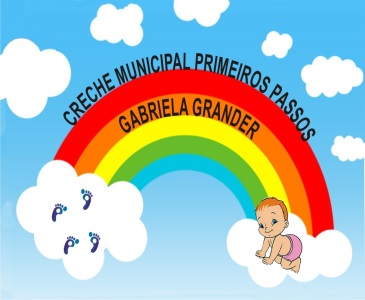 Nome da Experiência: Poesia: A CASA E O SEU DONO de Elias José.Direito de aprendizagem: Conviver, brincar, participar, explorar, expressar e conhecer-se.Campo de Experiência:  “O eu; o outro, o nós;Escuta, fala, pensamento, imaginação;Corpo, gestos e movimento;Objetivos:Demonstrar interesse e atenção ao ouvir leitura de histórias e poesias.Formular e responder perguntas e respostas sobre a história ou poesia narrada.Relatar fatos da história ouvida.Criar fatos com base em imagens ou temas sugeridos.Identificar seu animal de estimação, bem como cuidar e dar carinho.Descrição da experiência: Apresentar a poesia A CASA E O SEU DONO, instigar as crianças a fazer uma foto com seu animal de estimação para apresentar às professoras e colegas.Link da postagem no YouTube: https://www.youtube.com/watch?v=gqaUVkje674 Referência: BNCC